SCIENTIFIC DIVER APPLICATIONName (Last, First, MI): ________________________________________________   	Date of Birth: ___________________________Mailing Address: _____________________________________________________________________________________________		       _____________________________________________________________________________________________SIO Department: _____________________________________________________	Mail Code: _____________________________SIO Affiliation (faculty, staff, grad student, volunteer, visitor, other): ____________________________________________________Contact:		E-mail: ___________________________________	Home: ________________________________________			Work: ____________________________________	Cell: __________________________________________SIO Supervisor/Sponsor and Phone Number: _____________________________________________________________________Scientific Diving Certifications:	Certifying Organization: ____________________________________________________________________________________	Certification Dates: from ____________ to ____________		Diving Officer: __________________________________________	DO's Contact: ___________________________________   	Specialties: ______________________________________________________________________________________________Dive and Training History: Certifications:	Agency		Certification Level		Date		Location	________________________________________________________________________________________________________	________________________________________________________________________________________________________	________________________________________________________________________________________________________	Total # of dives: ___________________________		Greatest Depth:_________________	Total # of dives in the last 12 months: __________		Date of last dive: _______________	Date of CPR training: _______________________		Agency: ______________________	Date of First Aid training: ____________________		Agency: ______________________	Date of Oxygen training: _____________________		Agency: ______________________	Supplemental Insurance (Diver's Alert Network, etc.): 		Agency: ___________________________			Membership #: ______________________		Insurance Level: _______________Emergency Contact Information: Name: _____________________________________________________________	Relationship: ___________________________Contact:		E-mail: __________________________________	Home: ________________________________________			Work: ___________________________________	Cell: __________________________________________Applicant Signature: _________________________________________________	Date: __________________________________Departmental Approval:  This indicates that the applicant cannot function appropriately as an employee and/or as a student withoutobtaining SIO Scientific Diving Authorization.Supervisor/Sponsors Signature: ________________________________________	Date: __________________________________SCRIPPS INSTITUTION OF OCEANOGRAPHYDIVING SAFETY PROGRAM, (858) 534-2002, (858) 246-0072 (fax)SCRIPPS INSTITUTION OF OCEANOGRAPHYDIVING SAFETY PROGRAM, (858) 534-2002, (858) 246-0072 (fax)  UCSD  UCSD  UCSDBERKELEY    DAVIS    IRVINE    LOS ANGELES    MERCED    RIVERSIDE    SAN DIEGO    SAN FRANCISCOBERKELEY    DAVIS    IRVINE    LOS ANGELES    MERCED    RIVERSIDE    SAN DIEGO    SAN FRANCISCO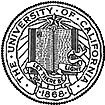  SANTA BARBARA    SANTA CRUZ SANTA BARBARA    SANTA CRUZ